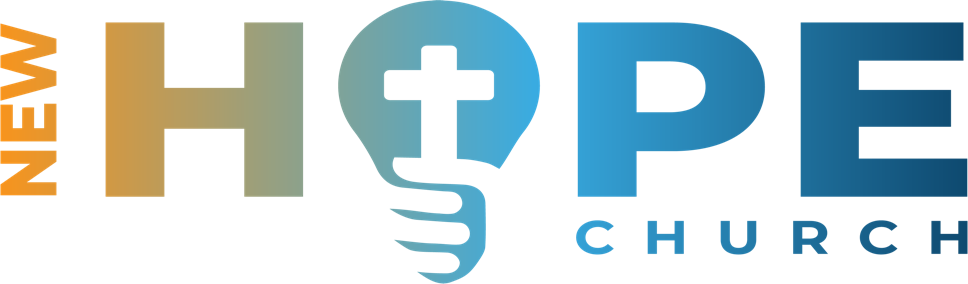 ____________________________________________________________What Does it Mean to Follow Jesus? Week 2April 28, 2024Rev. Scott Prime____________________________________________________________What does it mean to be a DISCIPLE of JESUS?Matthew 9:9-13 NLT What is the MISSION of JESUS? The MISSION of JESUS is NOT to make people safe or happy, but to make people ____________! What is a DISCIPLE? A DISCIPLE is someone who follows another person or another way of life and submits to the discipline (teaching) of that leader or way.Luke 5:33 NLTTwo things we know from Matthew’s example of being a Disciple of Jesus: 1st – Being a Disciple is a ____________! Luke 9:23-25 NLT Convenience with its promise of smooth, effortless efficiency, threatens to erase the sort of struggles and challenges that help give meaning to life. Created to free us, it can become a constraint on what we are willing to do, and thus in a subtle way it can enslave us… When we let convenience decide everything. Tim WuLuke 14:25-33 NLT Matthew counted the cost three ways before being a Disciple of Jesus: A – Accept the ____________ regardless of the ____________! B – Leave the ____________ regardless of the ___________!C – Seize the ____________ regardless of the ____________!2nd – Being a Disciple is a ____________!Matthew 9:12-13 NLTHebrews 5:8-9 NLT Philippians 2:12 NIV Notes:______________________________________________________________________